Письмо №303 от 13 апреля 2021 годаОб утверждении Положения и Порядка формирования предметных комиссий для проведения государственной итоговой аттестации по образовательным программам основного общего и среднего общего образования в Республике Дагестан в 2021 годуРуководителям ООМКУ «Управление образования» Сергокалинского района направляет приказом Министерства образования и науки РД № 05-02-170/21 от 8 апреля 2021г. «Об утверждении Положения и Порядка формирования предметных комиссий для проведения государственной итоговой аттестации по образовательным программам основного общего и среднего общего образования в Республике Дагестан в 2021 году» для вашего сведения и доведения до заинтересованных лиц.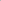 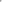 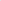 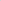 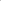 Приложение: на 16 л. в 1 экз. Начальник МКУ «УО»:                                                                      Х.ИсаеваИсп.Магомедова У.К.Тел: 8 903 482 57 46Приложение №1 к приказу Министерства образования и науки Республики Дагестан                                                                                                                              от _______________ № ПОЛОЖЕНИЕо предметных комиссиях для проведения государственной итоговой аттестации по образовательным программам основного общего и среднего общего образования в Республике Дагестан в 2021 году.       Данное положение регулирует правовые основы деятельности предметных комиссий, принимающих участие в проверке работ ГИА.Общие положения о деятельности предметных комиссийПроверка развернутых ответов участников ГИА (в том числе, устных ответов) осуществляется предметными комиссиями (далее – ПК) по соответствующим учебным предметам.ПК осуществляют перепроверку отдельных экзаменационных работ участников ГИА, сдавших экзамены на территории региона, по поручению Министерства образования и науки РД.Кандидатуры председателей ПК по каждой ПК представляются на согласование в Рособрнадзор председателем ГЭК.Формирование составов ПК организуется председателем ГЭК попредставлению председателей ПК не позднее чем за один месяц до начала проведения ГИА.Персональный состав и сроки работы ПК определяются решением ГЭК РД из числа лиц, прошедших соответствующую подготовку, и утверждаются распорядительным актом Министерства образования и науки РДПК в своей деятельности руководствуется:- нормативными правовыми актами Минпросвещения России, Рособрнадзора;- инструктивно-методическими документами Рособрнадзора по вопросам организационного и технологического сопровождения ГИА;- настоящим Положением;- нормативными правовыми документами Министерства образования и науки РД.1.7. За членами предметной комиссии, привлекаемыми по решению ГЭК к проведению ГИА в рабочее время и освобожденными от основной работы на период проведения ГИА, сохраняются гарантии, установленные трудовым законодательством Российской Федерации и иными содержащими нормы трудового права актами.1.8. Работникам, привлекаемым к работе в предметных комиссиях ГИА, выплачивается вознаграждение за работу по проверке бланков ответов №2 ГИА на основании договора возмездного оказания услуг и акта выполненных работ (оказанных услуг) в соответствии с Положением о порядке выплаты и размере компенсации работникам, привлекаемым к подготовке и проведению ГИА. Акты выполненных работ подписываются после предоставления статистики РЦОИ с указанием количества бланков, проверенных каждым членом предметной комиссии работ.Вознаграждение выплачивается, исходя из количества проверенных экзаменационных работ. Оплата производится по завершении работ, после представления акта выполненных работ. 1.9. Общее руководство и координацию деятельности ПК по соответствующему учебному предмету осуществляет ее председатель.         1.10. Численный состав комиссии определяется, исходя из числа выпускников общеобразовательных учреждений, которые будут сдавать ГИА по соответствующему общеобразовательному предмету в текущем году, а также с учетом установленных сроков и нормативов проверки ответов задания с развёрнутым ответом по данному общеобразовательному предмету.         1.11. В ПК в качестве экспертов включаются учителя общеобразовательных учреждений, методисты, преподаватели учреждений среднего и высшего профессионального образования.  Состав ПК по каждому учебному предмету формируется из лиц, отвечающих следующим требованиям:наличие высшего образования;соответствие квалификационным требованиям, указанным в квалификационных справочниках и (или) профессиональных стандартах;наличие опыта работы в организациях, осуществляющих образовательную деятельность и реализующих образовательные программы среднего общего, среднего профессионального или высшего образования (не менее трех лет); наличие документа, подтверждающего получение дополнительного профессионального образования, включающего в себя практические занятия (не менее чем 18 часов) по оцениванию образцов экзаменационных работ в соответствии с критериями оценивания по соответствующему учебному предмету;1.12. Специалист, не прошедший квалификационные испытания в текущем году, не допускается к включению в состав ПК, а также не может принимать участие в проверке развернутых ответов участников ГИА в текущем году.Министерство образования и науки РД и ГЭК обеспечивают ПК изолированными помещениями для работы, которые расположены в непосредственной близости к РЦОИ или в РЦОИ. Такие помещения должны исключать возможность доступа к ним посторонних лиц и распространения информации ограниченного доступа.В помещениях, где находятся предметные комиссии, присутствуют:а) члены ГЭК - по решению председателя ГЭК;б) аккредитованные общественные наблюдатели – по желанию;в) должностные лица Рособрнадзора и Министерства образования и науки РД.Информационное и технологическое обеспечение деятельности ПК осуществляет РЦОИ.В случае возникновения ситуаций, не предусмотренных настоящим Положением, решение принимает председатель ПК и/или руководитель РЦОИ в рамках своей компетенции с обязательным последующим информированием ГЭК.В период организации и проведения ГИА ПК осуществляет проверку развернутых ответов участников ГИА, выполненных на бланках ответов №2 (в том числе, и на дополнительных бланках ответов №2), и устных ответов участников экзаменов по иностранным языкам.В период организации и проведения ГИА распределение функций между экспертами ПК осуществляется в зависимости от статуса, присвоенного эксперту по результатам квалификационного испытания: ведущий эксперт, старший эксперт, основной эксперт.Сроки обработки экзаменационных материалов.Обработка бланков, включая проверку ПК развернутых ответов участников экзаменов, должна быть завершена:по русскому языку – не позднее шести календарных дней после проведения экзамена;по математике (профильный уровень). ГВЭ по математике - не позднее четырех календарных дней после проведения экзамена;по математике (базовый уровень) - не позднее трех календарных дней после проведения экзамена, проверка развернутых ответов ПК не предусмотрена;по учебным предметам по выбору – не позднее четырех календарных дней после проведения соответствующего экзамена;по экзаменам, которые проводятся в досрочный и дополнительный периоды, в резервные сроки каждого из периодов проведения экзаменов, – не позднее трех календарных дней после проведения соответствующего экзамена.Полномочия, функции и организация работы предметной комиссии.     2.1. ПК располагаются в здании ГБУ ДПО РД «ДИРО» по адресу: г. Махачкала, ул. А. Магомедтагирова, 159, 4 этаж.2.2. ПК осуществляет свою работу в период проведения государственной итоговой аттестации обучающихся, освоивших образовательные программы среднего общего образования, основного общего образования, и вступительных испытаний в вузы, расположенные на территории Республики Дагестан.     2.3. Организационно-технологическое обеспечение процедуры проверки развёрнутых ответов осуществляет РЦОИ ГБУ ДПО РД «ДИРО».         2.4. Ответственность за организацию работы ПК и результаты проверки развёрнутых ответов несут председатель ПК и руководитель РЦОИ в рамках своей компетенции.          2.5. В рамках осуществления проверки экзаменационных работ участников ГИА ПК:          -  принимает к рассмотрению копии бланков ответов №2 и дополнительных бланков ответов №2 утверждённой Рособрнадзором формы, на которых оформлены ответы участников ГИА на задания экзаменационной работы с развёрнутым ответом с удалёнными регистрационными полями участников ГИА;          -  осуществляет проверку ответов участников ГИА на задания экзаменационной работы с развёрнутым ответом в соответствии с критериями оценивания, разработанными Федеральной службой по надзору в сфере образования и науки (далее – Рособрнадзор) по соответствующим предметам;          - составляет и направляет в РЦОИ бланк-протоколы результатов проверки ответов на задания с развёрнутым ответом;           - составляет и направляет в ГЭК итоговый отчет о результатах работы предметной комиссии.         2.6. Ответы участников ГИА на задания экзаменационной работы с развёрнутым ответом проверяются и оцениваются двумя экспертами.         2.7. По результатам проверки эксперты независимо друг от друга выставляют баллы за каждый ответ на задания экзаменационной работы с развёрнутым ответом (или за каждую часть задания, если ответ на задание оценивается отдельно по каждой части) согласно критериям оценивания.         2.8. Результаты каждого оценивания вносятся экспертами в бланк-протокол проверки развёрнутых ответов участников ГИА, которые после заполнения передаются в РЦОИ для дальнейшей обработки.         2.9. Результирующие баллы за ответы участника ГИА на задания экзаменационной работы с развёрнутым ответом определятся автоматизировано, исходя из следующих положений (кроме общеобразовательных предметов, в критериях оценивания развёрнутых ответов которых указано иначе):           - если баллы двух экспертов ПК за ответ на задание с развёрнутым ответом (позиции оценивания) совпали, то полученный балл является результирующим;           - если расхождение в баллах двух экспертов за ответ на задание с развёрнутым ответов (позиции оценивания) составляет менее двух, то результирующий балл определяется как среднее арифметическое баллов двух экспертов (при получении дробных результатов балл округляется по принятым правилам);           - если расхождение в баллах двух экспертов за ответ на задание с развёрнутым ответом (позиции оценивания) составляет два и более балла, то для проверки ответов участника назначается третий эксперт.          2.10. Третий эксперт назначается автоматизировано (посредством РИС) из числа экспертов ПК, которым в текущем году присвоен статус «ведущий эксперт» или «старший эксперт», ранее не проверявших данную экзаменационную работу.          2.1.1. Количество экспертов, допущенных третьей проверке, не может превышать 25% от общего количества экспертов.          2.1.2. Третий эксперт проверяет и выставляет баллы только за те ответы на задания (позиции оценивания), в которых было обнаружено расхождение в баллах, выставленных экспертами, проверявшими эти ответы на задания ранее. Баллы третьего эксперта являются результирующими.          2.1.3. Распределение работ участников экзаменов между экспертами ПК, расчет баллов по каждому заданию экзаменационной работы с развернутым ответом, а также определение необходимости проверки работы третьим экспертов осуществляются автоматизировано с использованием специализированных аппаратно-программных средств РЦОИ и уполномоченной Рособрнадзором организации.          2.1.4. Предметная комиссия вправе:              - запрашивать в рамках своей компетенции информацию и разъяснения в РЦОИ и, в случае необходимости, в организации, осуществляющей по поручению Рособрнадзора организационно-технологическое сопровождение ГИА.              - готовить и передавать руководству ГЭК предложения по содержанию заданий с развёрнутым ответом, критериев оценивания ответов для направления в уполномоченный федеральный орган исполнительной власти в сфере образования;             - готовить и передавать руководству ГЭК информацию о типичных ошибках в ответах выпускников и рекомендуемых мерах по совершенствованию подготовки обучающихся по соответствующему общеобразовательному предмету для направления в Министерство образования и науки Республики Дагестан.                          Организация проверки развернутых ответовМетодика оценивания развернутых ответов на задания экзаменационной работыРазвернутые ответы участников ГИА оцениваются двумя независимыми экспертами.По результатам первой и второй проверок эксперты независимо друг от друга выставляют баллы за каждый ответ на задания экзаменационной работы с развернутым ответом. Результаты каждого оценивания вносятся в бланк-протокол проверки предметными комиссиями экзаменационных работ обучающихся, выпускников прошлых лет. Бланк-протоколы проверки экзаменационных работ после заполнения передаются в РЦОИ для дальнейшей обработки.В случае установления существенного расхождения в баллах, выставляемых двумя экспертами, назначается дополнительная третья проверка.Существенное расхождение по каждому учебному предмету определяется в критериях оценивания по соответствующему учебному предмету.Третий эксперт назначается автоматизировано (посредством РИС) из числа экспертов ПК, которым в текущем году присвоен статус «ведущий эксперт» или «старший эксперт», ранее не проверявших данную экзаменационную работу.Эксперту, осуществляющему третью проверку, предоставляется информация о баллах, выставленных экспертами, ранее проверявшими экзаменационную работу.Третий эксперт проверяет и выставляет баллы за выполнение всех заданий с развернутым ответом, позиции оценивания по которым в бланке-протоколе не заполнены знаком «Х» (в случае проверки экзаменационной работы участника ГИА). Распределение работ между экспертами ПК, расчет баллов по каждому заданию экзаменационной работы с развернутым ответом, а также определение необходимости проверки третьим экспертом осуществляются автоматизировано, с использованием специализированных аппаратно-программных средств РЦОИ.Распределение экзаменационных работ ГВЭ, расчет окончательных баллов экзаменационной работы ГВЭ, а также определение необходимости проверки третьим экспертом производится председателем ПК и фиксируется протоколом, который затем передается в ГЭК.Окончательные баллы за развернутые ответы определяются исходя из следующих положений:если баллы, выставленные двумя экспертами, совпали, то эти баллы являются окончательными;если установлено несущественное расхождение в баллах, выставленных двумя экспертами, то окончательные баллы определяется как среднее арифметическое баллов двух экспертов с округлением в соответствии с правилами математического округления;если установлено существенное расхождение в баллах, выставленных двумя экспертами, то назначается дополнительная третья проверка.Баллы, выставленные третьим экспертом, являются окончательными.Порядок проведения проверки развернутых ответов участников ГИАК проверке принимаются развернутые ответы участников ГИА, выполненные только на бланках ответов №2 и дополнительных бланках ответов №2, установленной Рособрнадзором формы, и заполненные в соответствии с «Инструкцией по заполнения бланков». Часть экзаменационной работы, которая следует после хотя бы одной незаполненной обучающимся, выпускником прошлых лет страницы на бланках, к оцениванию не допускается.Председатель ПК до начала работы ПК получает от руководителя РЦОИ критерии для оценивания развернутых ответов, а также схемы оценивания ответов при проверке устных ответов по иностранным языкам, полученные из ФЦТ в день проведения экзамена. Проверку развернутых ответов участников ГИА осуществляют эксперты ПК, руководствуясь критериями оценивания развернутых ответов. Развернутые ответы участников ГИА оцениваются двумя экспертами ПК независимо. Оба эксперта, проверяющих одну работу, независимо выставляют баллы за каждый развернутый ответ или за каждую позицию оценивания (если ответ на задание оценивается отдельно по каждой позиции оценивания) согласно критериям оценивания выполнения заданий, с развернутым ответом.Эксперту предоставляется рабочий комплект эксперта ПК, который содержит:обезличенные бланки-копии (форма 2-РЦОИ) с изображениями развернутых ответов участников (далее – бланк-копия) – не более 10 штук в одном рабочем комплекте;бланк-протокол (форма 3-РЦОИ) проверки экспертом развернутых ответов участников ГИА (далее – бланк-протокол);при проверке устных ответов по иностранным языкам - список работ на прослушивание и оценивание, сформированный посредством специализированного ПО, и бланк-протокол проверки экспертом заданий с устным ответом (форма 3-РЦОИ-У).Бланк-копия является изображением бланка ответов №2 участника ГИА и дополнительных бланков ответов №2, если они заполнялись участником, в регистрационной части которого указаны:код бланка-копии;информация об эксперте, назначенном на проверку бланков-копий рабочего комплекта (фамилия, имя, отчество эксперта, код эксперта);наименование учебного предмета;дата проведения экзамена;номер протокола и номер строки в протоколе, соответствующей данному коду бланка-копии;номер варианта КИМ;номер страницы и количество заполненных страниц участником ГИА в бланке ответов №2, включая дополнительный бланк ответов №2,код региона.Бланк-протокол представляет собой таблицу, в которой указаны коды бланков-копий полученного рабочего комплекта и поля для внесения экспертом баллов за ответы. В регистрационной части бланка-протокола указаны:информация об эксперте, назначенном на проверку бланков (фамилия, имя, отчество эксперта, код эксперта);наименование учебного предмета;дата проведения экзамена;номер протокола;код региона.Бланк-протокол является машиночитаемой формой, и подлежит обязательной автоматизированной обработке в РЦОИ.Рабочие комплекты формируются (распечатываются) для каждого эксперта в РЦОИ с учетом графика работы ПК.Председатель ПК получает готовые рабочие комплекты экспертов от руководителя РЦОИ. Эксперты проводят проверку работ и выставляют баллы в соответствующие поля бланка-протокола в соответствии с критериями оценивания развернутых ответов.После завершения проверки работ каждого рабочего комплекта, заполненный бланк-протокол и бланки-копии рабочего комплекта передаются в РЦОИ для дальнейшей обработки.После проведения автоматизированной обработки бланков-протоколов в РЦОИ, программное обеспечение РЦОИ в автоматическом режиме без участия оператора проводит анализ полученных результатов проверки работ экспертами. В результате этого анализа могут появиться работы, требующие дополнительной третьей проверки. На третью проверку направляются работы в случае существенного расхождения в оценивании развернутых ответов участника ГИА двумя разными экспертами. Существенное расхождение по каждому учебному предмету определяется критериями оценивания и закладывается в алгоритм автоматизированной обработки. Проверку работы, назначенной на третью проверку, может осуществлять только эксперт, которому в текущем году присвоен статус «ведущий эксперт» или «старший эксперт», ранее не проверявший данную экзаменационную работу.На бланке-копии работы, назначенной на третью проверку, в регистрационной части для сведения третьего эксперта указываются баллы, выставленные двумя экспертами, проверявшими эту работу ранее. Третий эксперт проводит оценивание по тем позициям оценивания, которые указаны в бланке-протоколе. Позиции оценивания, которые третий эксперт не проверяет, в протоколе заполнены символами «Х».Проверка развернутых ответов участников ГИА считается завершенной, когда все работы были проверены экспертами необходимое количество раз, а результаты оценивания из бланков-протоколов проанализированы программным обеспечением РЦОИ.На протяжении периода работы ПК председатель ПК и (или) его заместитель фиксирует у себя номер работ, вызвавшие наибольшие разногласия при оценивании. Эти работы будут использованы далее для проведения обучения экспертов ПК в следующем году.На протяжении периода работы ПК председатель ПК запрашивает у руководителя РЦОИ статистическую информацию о ходе проверки развернутых ответов. При этом председателю ПК предоставляется информация как о количестве проверенных работ один, два или три раза, о количестве работ, ожидающих первой, второй или третьей проверки, так и количестве, и проценте работ, назначенных на третью проверку. Результаты статистических отчетов председатель ПК использует для оптимизации организации работы ПК.При проведении межрегиональной перекрестной проверки изображения бланков ответов №2, полученные из другого субъекта РФ, проверяются экспертами ПК в общей очереди работ участников ГИА.На протяжении периода работы ПК с момента получения критериев оценивания развернутых ответов из РЦОИ до окончания проверки развернутых ответов участников ГИА все помещения, в которых работает ПК, должны быть обеспечены системой непрерывного видеонаблюдения и видеозаписи.Организация видеонаблюдения в помещениях ПК обеспечивается Министерством образования и науки РД.Порядок проведения проверки развернутых ответов участников ГВЭПредседатель ПК до начала работы ПК получает от руководителя РЦОИ критерии для оценивания развернутых ответов, полученные из ФЦТ в день проведения экзамена. Проверку развернутых ответов участников ГВЭ осуществляют эксперты ПК, руководствуясь критериями оценивания развернутых ответов. Развернутые ответы участников ГВЭ оцениваются двумя экспертами ПК независимо. Оба эксперта, проверяющих одну работу, независимо выставляют баллы за каждый развернутый ответ или за каждую позицию оценивания (если ответ на задание оценивается отдельно по каждой позиции оценивания) согласно критериям оценивания выполнения заданий, с развернутым ответом.Результаты каждого оценивания вносятся в протокол проверки.На третью проверку направляются работы в случае существенного расхождения в оценивании развернутых ответов участника ГВЭ двумя разными экспертами. Необходимость направления работ на третью проверку определяется председателем ПК.Существенное расхождение по каждому учебному предмету определяется критериями оценивания.Проверку работы, назначенной на третью проверку, может осуществлять только эксперт, которому в текущем году присвоен статус «ведущий эксперт» или «старший эксперт», ранее не проверявший данную экзаменационную работу.При проверке устных ответов на задания ГВЭ ПК обеспечиваются файлами с цифровой аудиозаписью устных ответов или протоколами устных ответов обучающихся.Распределение экзаменационных работ ГВЭ, расчет окончательных баллов экзаменационной работы ГВЭ производится председателем ПК и фиксируется протоколом, который затем передается в ГЭК.Проверка развернутых ответов участников ГВЭ считается завершенной, когда все работы были проверены экспертами необходимое количество раз.Организация работы ПК при перепроверках результатов ГИАПо поручению Рособрнадзора ПК, созданные Рособрнадзором, проводят перепроверку отдельных экзаменационных работ обучающихся, выпускников прошлых лет, сдававших ГИА на территории Российской Федерации или за ее пределами.Перепроверку проводят эксперты ПК, которым в текущем году присвоен статус «ведущий эксперт» или «старший эксперт». РЦОИ вносит сведения об участниках ГИА, чьи работы отправлены по решению Министерства образования и науки РД на перепроверку, в РИС и формирует (распечатывает) комплекты документов для перепроверки.Комплект документов для перепроверки содержит:копии бланков ответов №2, включая дополнительные бланки ответов №2; копии бланков-протоколов проверки развернутых ответов;бланк протокола перепроверки, содержащего заключение экспертов о правильности оценивания развернутых ответов на задания данной экзаменационной работы;вариант КИМ, выполнявшийся участником ГИА.Председатель ПК получает подготовленные комплекты от руководителя РЦОИ.Эксперты ПК осуществляют перепроверку полученных работ, и заполняют бланк-протокол перепроверки.Оформленные протоколы перепроверки председатель ПК передает в ГЭК для утверждения.Обеспечение пересчета баллов по результатам перепроверки на основании протоколов перепроверки осуществляет РЦОИ совместно с ФЦТ в рамках своей компетенции.Правила для председателя и членов предметной комиссииПравила для председателя ПКПодготовительные мероприятияПодготовительные мероприятия по определению состава и квалификации экспертов ПК проводятся в соответствии с установленным порядком проведения ГИА, методическими материалами ФИПИ, настоящими Методическими материалами и нормативными и методическими материалами Министерства образования и науки РД;Председатель ПК в период подготовки и проведения ГИА имеет право участвовать в ежегодных семинарах по согласованию подходов к оцениванию выполнения заданий с развернутым ответом, организуемых ФИПИ;Председатель ПК в период подготовки и проведения ГИА осуществляет организацию ежегодного обучения (обучающих семинаров) специалистов с учетом результатов анализа согласованности работы экспертов и статистики удовлетворенных апелляций;Не позднее, чем за 14 дней до начала обработки материалов по соответствующему учебному предмету, председатель ПК формирует и согласует с руководителем РЦОИ график работы экспертов ПК для планирования назначения экспертов на проверку работ.Председатель ПК согласует с руководителем РЦОИ график работы экспертов, проводящих проверку пустых бланков;На этапе проверки развернутых ответов участников ГИА председатель ПК должен:получить у руководителя РЦОИ полный комплект критериев оценивания выполнения заданий с развернутым ответом и необходимое количество комплектов критериев для экспертов, а также схемы оценивания ответов при проверке устных ответов по иностранным языкам;получать необходимое для проверки экспертами количество рабочих комплектов по мере проведения обработки и проверки развернутых ответов в РЦОИ;осуществляет консультирование экспертов по вопросам оценивания экзаменационных работ;перед началом работы экспертов провести инструктаж в соответствии с полученными критериями оценивания выполнения заданий;распределить экспертов по рабочим местам в предоставленных аудиториях;обеспечить присутствие в аудиториях только допущенных лиц – помимо экспертов и председателя ПК в аудитории могут находиться:руководитель РЦОИ (или его заместитель);член ГЭК;должностные лица Рособрнадзора или Министерства образования и науки РД, осуществляющие выездную (инспекционную) проверку порядка проведения ГИА;         - общественные наблюдатели, аккредитованные в установленном порядке;выдать каждому эксперту комплект критериев оценивания выполнения заданий с развернутым ответом по каждому варианту и рабочий комплект для проверки;обеспечить рабочую атмосферу и дисциплину в работе ПК: во время работы экспертам запрещается: самостоятельно изменять рабочие места;пользоваться средствами связи, фото и видеоаппаратурой, портативными персональными компьютерами (ноутбуками, КПК и другими);без уважительной причины покидать аудиторию;переговариваться, если речь не идет о консультации у председателя ПК или у эксперта, назначенного по решению председателя ПК, консультантом;        - копировать и выносить из помещений, где осуществляется проверка, экзаменационные работы, критерии оценивания, протоколы проверки экзаменационных работ, а также разглашать посторонним лицам информацию, содержащуюся в указанных материалах, представлять в ГЭК информацию о нарушении экспертами установленного порядка проведения ГИА.в рамках своей компетенции решать вопросы, возникающие у экспертов, а при необходимости решать вопросы, связанные с компетенцией РЦОИ, согласовывать свои решения с руководителем РЦОИ;распределять между экспертами экзаменационные работы ГВЭ;определять необходимость направления работ ГВЭ на третью проверку;производить расчет окончательных баллов экзаменационной работы ГВЭ;контролировать качество заполнения экспертами бланков-протоколов и оперативно передавать бланки–протоколы и бланки-копии в РЦОИ; оперативно устранять возникающие у экспертов затруднения;если рабочий комплект по ряду объективных причин не был проверен экспертом полностью, то необходимо сообщить об этом руководителю РЦОИ и передать ему данный комплект с бланк-протоколом проверки;бланки-копии всего рабочего комплекта, не проверенного экспертом полностью, передать руководителю РЦОИ для переназначения в другим экспертам;по завершении работы ПК сдать руководителю РЦОИ все критерии оценивания ответов на задания с развернутым ответом, выданные для проведения проверки;по завершении проверки получить от руководителя РЦОИ пакет документов о результатах работы ПК: количество работ, проверенных каждым экспертом;количество работ, отправленных на третью проверку;информацию об экспертах, показавших наибольшее количество расхождений в результатах оценивания;Правила для экспертов ПК  Эксперты должны:на подготовительном этапе пройти обучение и подтвердить квалификацию в соответствии с требованиями установленного порядка проведения ГИА, методических материалов ФИПИ, а также нормативных и методических материалов Министерства образования и науки РД. заблаговременно пройти инструктаж по содержанию и технологии оценивания развернутых ответов, в сроки, определяемые председателем ПК. эксперты, не подтвердившие квалификацию и/или не прошедшие инструктаж, к проверке развернутых ответов не допускаются;во время проверки развернутых ответов по указанию председателя ПК занять рабочие места в предоставленных аудиториях;получить рабочие комплекты для проверки;соблюдать дисциплину во время работы;во время работы экспертам запрещается: самостоятельно изменять рабочие места;пользоваться средствами связи, фото и видеоаппаратурой, портативными персональными компьютерами (ноутбуками, КПК и другими);без уважительной причины покидать аудиторию;переговариваться, если речь не идет о консультации у председателя ПК или у эксперта, назначенного по решению председателя ПК, консультантом;копировать и выносить из помещений, где осуществляется проверка, экзаменационные работы, критерии оценивания, протоколы проверки экзаменационных работ, а также разглашать посторонним лицам информацию, содержащуюся в указанных материалах.если у эксперта возникают вопросы или проблемы, он должен обратиться к председателю ПК или руководителю РЦОИ (его заместителю), которые решают их в рамках своей компетенции;начать проверку развернутых ответов, руководствуясь следующими правилами:заполнять поля бланка-протокола следует печатными заглавными буквами черной гелевой ручкой строго внутри полей бланка-протокола;использование карандаша (даже для черновых записей), ручек со светлыми чернилами и замазки для исправления, написанного недопустимо (наличие грифеля или замазки на сканируемом бланке может привести к серьезной поломке сканера);внесенные исправления должны однозначно трактоваться, все исправления зафиксированы и заверены подписью эксперта (соответствующие записи делаются внизу в бланке-протоколе);часть экзаменационной работы, которая следует после хотя бы одной незаполненной участником ГИА страницы, не оценивается;если участник ГИА не приступал к выполнению задания, то в поле, в котором должен стоять балл за данный ответ на задание в бланке-протоколе, следует поставить метку «Х»; если участник ГИА приступал к выполнению задания, то в соответствующее поле (поля) бланка-протокола следует проставить соответствующий балл (баллы) от нуля до максимально возможного, указанного в критериях оценивания выполнения заданий с развернутым ответом;если участник ГИА выполнял альтернативное задание, то в соответствующее поле бланка-протокола следует проставить номер выбранного участником ГИА альтернативного задания;после завершения заполнения бланка-протокола поставить дату, подпись в соответствующих полях бланка-протокола и передать рабочий комплект председателю ПК для передачи на обработку;при проверке пустых бланков ответов №2:получить инструктаж от руководителя РЦОИ;просматривать с экрана изображения пустых бланков ответов №2;при наличии на изображении записей, знаков, рисунков или пометок, которые могут быть расценены как ответ на задание с развернутым ответом или подтверждение того, что участник ГИА приступал к выполнению задания или имел возможность его выполнить, но не выполнил по какой-то причине, удостоверить (отметить в программном обеспечении), что изображение заполнено;при отсутствии записей, относящихся к ответу на задания, удостоверить (отметить в программном обеспечении), что изображение не заполнено;изображения, определенные хотя бы одним из проверяющих экспертов, как заполненные, отправляются на проверку в ПК. 	Изображения, определенные всеми проверяющими экспертами как незаполненные, относятся к ответам на задания, к которым участник ГИА не приступал. В этом случае автоматизировано посредством РИС ответы оцениваются в ноль баллов за выполнение каждого задания с развернутым ответом;Ответственность членов предметной комиссии    Член ПК может быть исключен из состава ПК в случае:- предоставления о себе недостоверных сведений;- утери подотчетных документов;- невыполнения или ненадлежащего исполнения возложенных на него обязанностей.         Решение об исключении члена ПК из состава ПК принимается ГЭК на основании аргументированного представления председателя ПК.          В случае неисполнения или ненадлежащего исполнения возложенных на них обязанностей, несоблюдения требований нормативных правовых актов по проведению ГИА, нарушения требований конфиденциальности и информационной безопасности, а также злоупотреблений установленными полномочиями, совершенными из корыстной или иной личной заинтересованности, члены ПК (эксперты) привлекаются к ответственности в порядке, установленном законодательством Российской Федерации.Приложение №2 к приказу Министерства образования и науки РДот _____________  № _________                                   Порядокформирования предметных комиссий для проведения государственной итоговой аттестации по образовательным программам основного общего и среднего общего образования в Республики Дагестан в 2021 году.Общие положения1.1.  Настоящий порядок определяет требования к формированию предметных комиссий в Республике Дагестан.1.2. Предметные комиссии в своей деятельности руководствуются законодательством Российской Федерации и Республики Дагестан в области образования, настоящим Положением.1.3.   Предметные комиссии формируются из прошедших соответствующую подготовку представителей общеобразовательных учреждений, образовательных учреждений среднего профессионального и высшего профессионального образования.1.4.   Составы предметных комиссий утверждаются приказом Министерства образования и науки Республики Дагестан по согласованию с Государственной экзаменационной комиссией Республики Дагестан.1.5. Составы Предметных комиссий по каждому учебному предмету формируется из лиц, отвечающих требованиям Порядка проведения государственной итоговой аттестации по образовательным программам среднего общего образования (приказ Минпросвещения России и Рособрнадзора от 07.11.2018 г. №190/1512), Порядком проведения государственной итоговой аттестации по образовательным программам основного общего образования (приказ Минпросвещения России и Рособрнадзора от 07.11.2018 г. №189/1513).Требования к экспертам предметных комиссий2.1. В состав ПК по общеобразовательному предмету включаются специалисты, соответствующие следующим требованиям:наличие высшего образования;соответствие квалификационным требованиям, указанным в квалификационных справочниках, и (или) профессиональных стандартах;наличие опыта работы в организациях, осуществляющих образовательную деятельность и реализующих образовательные программы среднего общего, среднего профессионального или высшего образования не менее трёх лет;наличие документа, подтверждающего получение дополнительного профессионального образования, включающего в себя практические занятия (не менее чем 18 часов) по оцениванию образцов экзаменационных работ в соответствии с критериями оценивания по соответствующему учебному предмету, определяемыми Рособрнадзором – наличие присвоенного в текущем году статуса ведущего, старшего или основного эксперта.Эксперту может быть присвоен один из трех статусов: ведущий эксперт, старший эксперт, основной эксперт.         Ведущий эксперт – статус, позволяющий быть председателем или заместителем председателя ПК, осуществлять руководство подготовкой и/или подготовку экспертов на региональном уровне, участвовать в межрегиональных перекрестных проверках, привлекаться к рассмотрению апелляций по предмету, осуществлять проверку и перепроверку развернутых ответов участников ГИА в составе ПК, в том числе в качестве третьего эксперта. (Рекомендуемая доля экспертов со статусом ведущий эксперт – до 5% от общего количества экспертов).          Старший эксперт – статус, позволяющий осуществлять проверку и перепроверку выполнения заданий с развернутым ответом ГИА в составе ПК, в том числе назначаться для третьей проверки выполнения заданий с развернутым ответом ГИА, участвовать в межрегиональных перекрестных проверках, а также проверках в рамках рассмотрения апелляции о несогласии с выставленными баллами. (Рекомендуемая доля экспертов со статусом старший эксперт – до 20% от общего количества экспертов).           Основной эксперт – статус, позволяющий осуществлять первую или вторую проверку выполнения заданий с развернутым ответом ГИА в составе ПК. (Рекомендуемая доля экспертов со статусом основной эксперт – до 75% от общего количества экспертов).Для присвоения статуса ведущий эксперт необходим опыт организационной работы в ПК или ГЭК. Отсутствие такого опыта допускается в случае, когда в состав ПК входит менее 10 человек. Статусы ведущий эксперт и старший эксперт могут присваиваться только экспертам, имеющим опыт оценивания развёрнутых ответов участников ГИА. Для присвоения статуса ведущий эксперт опыт оценивания должен составлять не менее трёх лет.Порядок привлечения экспертов к работе в ПКПК формируются из числа ведущих экспертов, старших экспертов, основных экспертов.Председателями и заместителями председателей ПК могут быть назначены только эксперты, имеющие статус ведущего эксперта. Для проведения третьей проверки могут быть назначены эксперты, которым в текущем году присвоен статус «ведущий эксперт» или «старший эксперт», ранее не проверявшие данную экзаменационную работу.Привлекаться к проведению перепроверки экзаменационных работ участников ГИА, инициированной Министерством образования и науки РД, могут только эксперты, которым в текущем году присвоен статус «ведущий эксперт» или «старший эксперт».Привлекаться к проведению перепроверки экзаменационных работ участников ГИА, инициированной Рособрнадзором, могут только эксперты, которые являются членами ФПК.Привлекаться к участию в межрегиональной перекрестной проверке могут только эксперты, которым в текущем году присвоен статус «ведущий эксперт» и «старший эксперт».Организация квалификационного испытанияДля оценивания развёрнутых ответов участников экзамена допускаются эксперты, успешно прошедшие квалификационные испытания. Квалификационные испытания организует Министерство образования и науки РД и ГБУ ДПО РД «Дагестанский институт развития образования».Формат проведения квалификационных испытаний для экспертов определяет Министерство образования и науки РД.Порядок доступа экспертов к прохождению квалификационного испытания устанавливает Министерство образования и науки РД.Для обеспечения единства оценивания развёрнутых ответов участников ГИА вводится двухуровневая система подготовки к оцениванию.Первый уровень – региональный, осуществляется на базе РЦОИ с использованием программ, разработанных на основе методических рекомендаций Рособрнадзора, разработанных ФГБНУ ФИПИ, утвержденных Министерством образования и науки РД.Второй уровень – дистанционное обучение – проводится в Интернет – системе дистанционной подготовки экспертов «Эксперт-ЕГЭ» (отбор работ для создания измерительных материалов осуществляет ФГБНУ «ФИПИ»).Обучение экспертов завершается квалификационным испытанием, которое проводится в Интернет – системе дистанционной подготовки экспертов «Эксперт-ЕГЭ». По итогам квалификационного испытания эксперту присваивается статус: ведущий эксперт, главный эксперт, основной эксперт.Квалификационное испытание для присвоения статуса эксперту проводится ежегодно.Согласование подходов к оцениванию экзаменационных работ участников ГИА на федеральном и региональном уровняхДля обеспечения единства подходов к оцениванию развернутых ответов участников ГИА используется трехуровневая система согласования подходов к оцениванию. Мероприятия по согласованию подходов к оцениванию развернутых ответов участников ГИА осуществляются на федеральном и региональном уровнях.Согласование на федеральном уровне включает мероприятия по формированию единых подходов к оцениванию у экспертов, претендующих на статус ведущих экспертов. Мероприятия включают: обсуждение подходов к оцениванию и типичных затруднений экспертов при оценивании, оценивание указанными специалистами образцов экзаменационных работ в удаленном режиме, анализ результатов оценивания, проведение квалификационных испытаний.Согласование на региональном уровне обеспечивается применением согласованных на федеральном уровне подходов к оцениванию в процессе подготовки экспертов. Подготовка экспертов осуществляется под руководством специалистов, имеющих статус ведущих экспертов, и включать практические занятия по оцениванию развёрнутых ответов выпускников.Оперативное согласование подходов к оцениванию между экспертами ПК непосредственно перед проверкой работ, проводимое в день начала проверки экзаменационных работ участников ГИА. Мероприятия по согласованию подходов к оцениванию развернутых ответов участников ГИА на федеральном уровне организуются ФГБНУ ФИПИ и осуществляются в два этапа: заочный и очный.Заочный этап (проводится в период с ноября по декабрь). На этом этапе специалисты, претендующие на позиции председателей и заместителей председателей ПК (на присвоение статуса ведущий эксперт), оценивают работы из межрегионального банка работ. Для этого используется Модуль обсуждения Интернет-системы дистанционной подготовки экспертов «Эксперт ЕГЭ» (формирование межрегионального банка работ проводится из отобранных руководителями ПК изображений экзаменационных работ, вызвавших затруднения и/или разногласия при оценивании в ходе проверки развернутых ответов участников ГИА предыдущих лет). Результаты данного этапа используются для проведения следующего (очного) этапа согласования.Очный этап (проводится в форме семинаров в период с января по март). На этом этапе специалисты, прошедшие заочный этап, участвуют в семинарах по согласованию подходов к оцениванию развернутых ответов участников ГИА.           В ходе семинаров при обсуждении подходов к оцениванию формируется набор изображений ответов на отдельные задания и целых работ, оценивание которых считается эталонным (набор эталонных работ).Мероприятия по согласованию подходов к оцениванию экзаменационных работ на региональном уровне организуются Министерством образования и науки РД. Согласование осуществляется при подготовке экспертов в соответствии с образовательными программами и с использованием методических пособий для подготовки экспертов, размещенных на сайте ФИПИ (www.fipi.ru).        При подготовке экспертов на региональном уровне может быть использована Интернет-система дистанционной подготовки экспертов «Эксперт ЕГЭ» и размещенные в ней материалы.Показатели согласованности оценивания и их значения по результатам квалификационных испытаний для присвоения статуса экспертам	Показатели, вычисляемые по результатам квалификационных испытаний, проводимых в форме оценивания эталонных экзаменационных работ.Показатель: доля заданий/критериев оценивания, по которым оценки эксперта не совпали с оценками, выработанными при согласовании подходов к оцениванию развернутых ответов.Рекомендуемые значения показателя для присвоения статуса экспертам.Показатель: Количество заданий/критериев оценивания, расхождение в которых составило 2 и более балла по заданию/критерию оцениванияЗначения показателя для присвоения экспертам статусов.Приложение №3 к приказуМинистерства образования и науки РД от _______________ № _________План-график проведения мероприятий по подготовке экспертов ПК и формированию ПК, подведение итогов работы ПКПредметМаксимальное значение показателяМаксимальное значение показателяМаксимальное значение показателяПредметВедущий экспертСтарший экспертОсновной экспертРусский язык10%15%25%Иностранные языки10%15%25%Обществознание10%15%25%Литература10%15%25%Биология10%15%20%История10%15%20%Физика5%7%10%Химия5%7%10%Информатика и ИКТ5%7%10%География5%7%10%Математика1%5%7%Максимальное значение показателяВедущий эксперт0Старший эксперт0№п/пМероприятиеСрокПредоставление в Рособрнадзор списков кандидатур председателей ПКСогласование Рособрнадзором кандидатур председателей ПКДля ПК по всем учебным предметам -       по письму-запросу РособрнадзораПодготовка экспертов ПК к проверке экзаменационных работ ГИА 2021 годаДо 15 апреля 2021 г.Формирование ПК: проведение квалификационных испытаний, присвоение статуса экспертам ПКДо 15 апреля 2021 г.Вебинары ФИПИ для экспертов ПК субъектов Российской Федерации по согласованию подходов к оцениванию развернутых ответов участников экзаменов Май-июнь 2021 года в соответствии с единым расписанием проведения ГИАПроведение оперативного согласования оценивания развернутых ответов в ПК субъектов Российской ФедерацииНа следующий день после экзамена до начала проверки экзаменационных работОтбор экзаменационных работ участников экзаменов (ЕГЭ), вызвавших затруднения в оценивании, для включения в учебно-методические материалы для экспертов ПКВ процессе проверки экзаменационных работПроведение анализа работы ПКИюль 2021 годаНаправление в ФИПИ информации о номерах работ, вызвавших затруднения при оцениванииИюль 2021 года